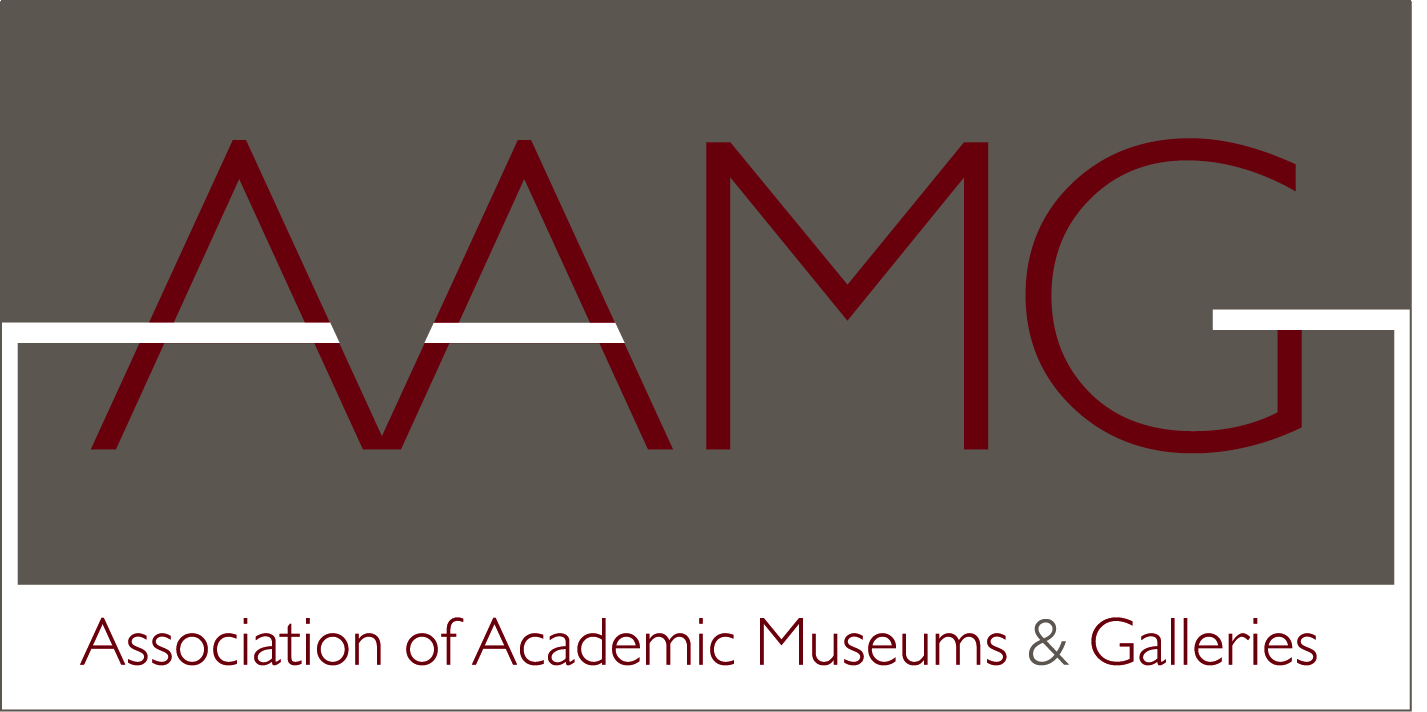 ELECTION OF TREASURERAPRIL 27, 2015Dear Supporting Members of AAMG,
The Association of Academic Museums and Galleries By-Laws stipulate that a Nominating Committee shall select a slate of candidates for each office for the election of the president, vice president(s), secretary and treasurer. This year’s election is for Treasurer, only, and will take place at the AAMG Annual Business Luncheon and Meeting on Monday April 27, at the Marriott Marquis Hotel in Atlanta  (AAM tickets required). The nomination is as follows:_____	Joseph S. Mella, Director, Vanderbilt University Fine Arts Gallery (first 3-year term)_____	Write-in:____________________________________________________Voting for the officers of AAMG is both your right and your responsibility. According to our By-Laws, all dues paying individual and institutional members are eligible to cast one vote each. You may do so at the Annual Business Luncheon and Meeting, or by proxy.  In light of the tremendous growth in membership, there is the likelihood that we might not reach a quorum if we limited voting to the Annual Business Luncheon meeting.

The Association of Academic Museums and Galleries is the leading educational and professional organization for academic museums, galleries, and collections. Joseph Mella, the nominee for Treasurer, displays the commitment to the goals and objectives of AAMG, and the willingness to commit the time and expertise necessary for this important position.VOTE BY PROXY:Name:____________________________________________________________________________Title:_____________________________________________________________________________Institution:________________________________________________________________________Signature:__________________________________________ Date:__________________________Please return to Barbara Rothermel (Rothermel@lynchburg.edu) no later than Monday, April 20, 2015.